Формат представления пояснений к налоговой декларации по налогу на добавленную стоимость в электронной формеI. ОБЩИЕ СВЕДЕНИЯ1. Настоящий формат описывает требования к XML файлам (далее – файл обмена) представления в налоговые органы пояснений к налоговой декларации по налогу на добавленную стоимость в электронной форме.2. Номер версии настоящего формата 5.02, часть DCCCLXXXVII.II. ОПИСАНИЕ ФАЙЛА ОБМЕНА3. Имя файла обмена должно иметь следующий вид:R_Т_A_K_О_GGGGMMDD_N, где:R_Т – префикс, принимающий значение ON_OTTRNDS;A_K – идентификатор получателя информации, где: A – идентификатор получателя, которому направляется файл обмена, K – идентификатор конечного получателя, для которого предназначена информация из данного файла обмена. Каждый из идентификаторов (A и K) имеет вид для налоговых органов – четырехразрядный код (код налогового органа в соответствии с классификатором «Система обозначения налоговых органов» (СОНО);О – идентификатор отправителя информации, имеет вид:для организаций - девятнадцатиразрядный код (идентификационный номер налогоплательщика (далее - ИНН) и код причины постановки на учет (далее - КПП) организации (обособленного подразделения);для физических лиц – двенадцатиразрядный код (ИНН физического лица, при наличии. При отсутствии ИНН – последовательность из двенадцати нулей).GGGG – год формирования передаваемого файла, MM – месяц, DD – день;N – идентификационный номер файла. (Длина – от 1 до 36 знаков. Идентификационный номер файла должен обеспечивать уникальность файла).Расширение имени файла – xml. Расширение имени файла может указываться как строчными, так и прописными буквами.Параметры первой строки  файла обменаПервая строка XML файла должна иметь следующий вид:<?xml  version ="1.0"  encoding ="windows-1251"?>Имя файла, содержащего XML схему файла обмена, должно иметь следующий вид:ON_OTTRNDS_1_887_00_05_02_xx , где хх – номер версии схемы.Расширение имени файла – xsd.XML схема файла обмена приводится отдельным файлом.4. Логическая модель файла обмена представлена в виде диаграммы структуры файла обмена на рисунке 1 настоящего формата. Элементами логической модели файла обмена являются элементы и атрибуты XML файла. Перечень структурных элементов логической модели файла обмена и сведения о них приведены в таблицах 4.1 - 4.68 настоящего формата.Для каждого структурного элемента логической модели файла обмена приводятся следующие сведения:наименование элемента. Приводится полное наименование элемента;сокращенное наименование (код) элемента. Приводится сокращенное наименование элемента. Синтаксис сокращенного наименования должен удовлетворять спецификации XML;признак типа элемента. Может принимать следующие значения: «С» – сложный элемент логической модели (содержит вложенные элементы), «П» – простой элемент логической модели, реализованный в виде элемента XML файла, «А» – простой элемент логической модели, реализованный в виде атрибута элемента XML файла. Простой элемент логической модели не содержит вложенные элементы;формат элемента. Формат элемента представляется следующими условными обозначениями: Т – символьная строка; N – числовое значение (целое или дробное).Формат символьной строки указывается в виде Т(n-к) или T(=к), где: n – минимальное количество знаков, к – максимальное количество знаков, символ «-» – разделитель, символ «=» означает фиксированное количество знаков в строке. В случае, если минимальное количество знаков равно 0, формат имеет вид Т(0-к). В случае, если максимальное количество знаков неограничено, формат имеет вид Т(n-).Формат числового значения указывается в виде N(m.к), где: m – максимальное количество знаков в числе, включая знак (для отрицательного числа), целую и дробную часть числа без разделяющей десятичной точки, k – максимальное число знаков дробной части числа. Если число знаков дробной части числа равно 0 (то есть число целое), то формат числового значения имеет вид N(m).Для простых элементов, являющихся базовыми в XML (определенными в сети Интернет по электронному адресу: http://www.w3.org/TR/xmlschema-0), например, элемент с типом «date», поле «Формат элемента» не заполняется. Для таких элементов в поле «Дополнительная информация» указывается тип базового элемента;признак обязательности элемента определяет обязательность наличия элемента (совокупности наименования элемента и его значения) в файле обмена. Признак обязательности элемента может принимать следующие значения: «О» – наличие элемента в файле обмена обязательно; «Н» – наличие элемента в файле обмена необязательно, то есть элемент может отсутствовать. Если элемент принимает ограниченный перечень значений (по классификатору, кодовому словарю и тому подобному), то признак обязательности элемента дополняется символом «К». Например, «ОК». В случае, если количество реализаций элемента может быть более одной, то признак обязательности элемента дополняется символом «М». Например, «НМ», «ОКМ».К вышеперечисленным признакам обязательности элемента может добавляться значение «У» в случае описания в XML схеме условий, предъявляемых к элементу в файле обмена, описанных в графе «Дополнительная информация». Например, «НУ», «ОКУ»;дополнительная информация содержит, при необходимости, требования к элементу файла обмена, не указанные ранее. Для сложных элементов указывается ссылка на таблицу, в которой описывается состав данного элемента. Для элементов, принимающих ограниченный перечень значений из классификатора (кодового словаря и тому подобного), указывается соответствующее наименование классификатора (кодового словаря и тому подобного) или приводится перечень возможных значений. Для классификатора (кодового словаря и тому подобного) может указываться ссылка на его местонахождение. Для элементов, использующих пользовательский тип данных, указывается наименование типового элемента. 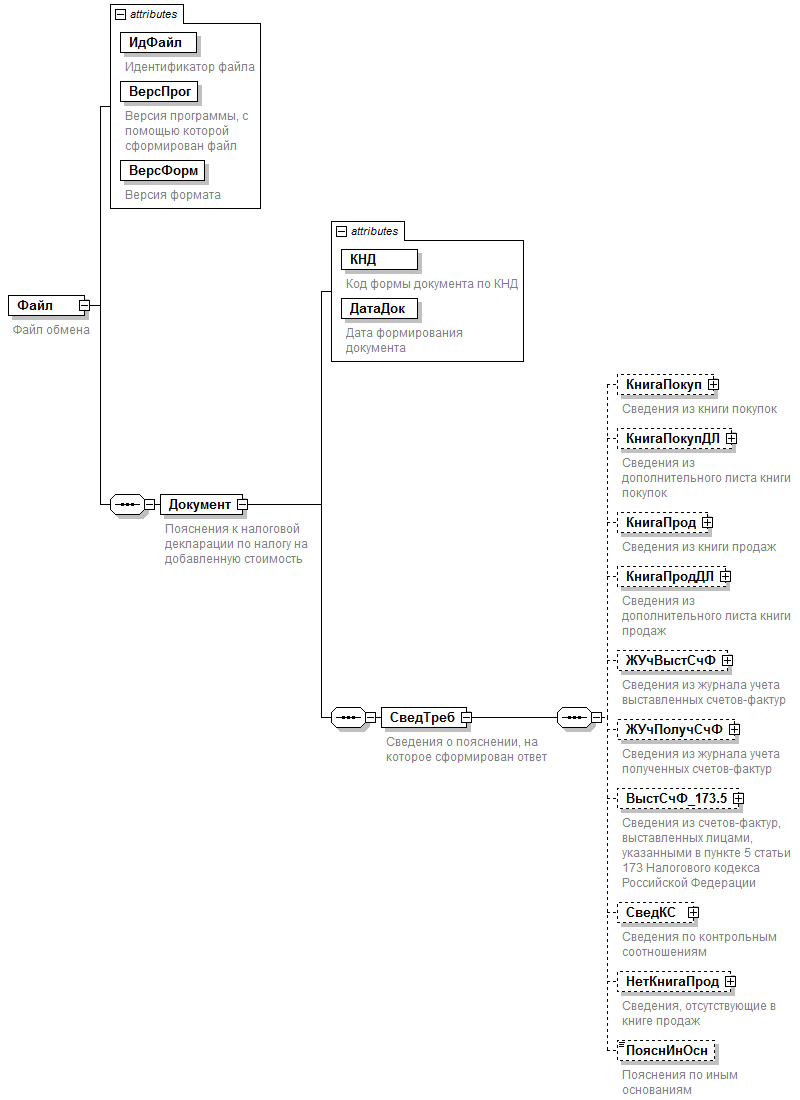 Рисунок 1. Диаграмма структуры файла обмена Таблица 4.1Файл обмена (Файл)Таблица 4.2Пояснения к налоговой декларации по налогу на добавленную стоимость (Документ)Таблица 4.3Сведения о требовании, на которое представляются пояснения (СведТреб)Таблица 4.4Сведения из книги покупок (КнигаПокуп)Таблица 4.5Сведения, соответствующие первичным учетным документам (СведСоотв)Таблица 4.6Сведения по строке, соответствующие первичным учетным документам (СоотвСтр)Таблица 4.7Сведения, поясняющие расхождения (ошибки, противоречия, несоответствия) (СведРасх)Таблица 4.8Сведения по строке, поясняющие расхождения (ошибки, противоречия, несоответствия) (РасхСтр)Таблица 4.9Расхождение (Расхожд)Таблица 4.10Пояснение (Пояснен)Таблица 4.11Сведения из дополнительного листа книги покупок (КнигаПокупДЛ)Таблица 4.12Сведения, соответствующие первичным учетным документам (СведСоотв)Таблица 4.13Сведения по строке, соответствующие первичным учетным документам (СоотвСтр)Таблица 4.14Сведения, поясняющие расхождения (ошибки, противоречия, несоответствия) (СведРасх)Таблица 4.15Сведения по строке, поясняющие расхождения (ошибки, противоречия, несоответствия) (РасхСтр)Таблица 4.16Расхождение (Расхожд)Таблица 4.17Пояснение (Пояснен)Таблица 4.18Сведения из книги продаж (КнигаПрод)Таблица 4.19Сведения, соответствующие первичным учетным документам (СведСоотв)Таблица 4.20Сведения по строке, соответствующие первичным учетным документам (СоотвСтр)Таблица 4.21Сведения, поясняющие расхождения (ошибки, противоречия, несоответствия) (СведРасх)Таблица 4.22Сведения по строке, поясняющие расхождения (ошибки, противоречия, несоответствия) (РасхСтр)Таблица 4.23Расхождение (Расхожд)Таблица 4.24Пояснение (Пояснен)Таблица 4.25Сведения из дополнительного листа книги продаж (КнигаПродДЛ)Таблица 4.26Сведения, соответствующие первичным учетным документам (СведСоотв)Таблица 4.27Сведения по строке, соответствующие первичным учетным документам (СоотвСтр)Таблица 4.28Сведения, поясняющие расхождения (ошибки, противоречия, несоответствия) (СведРасх)Таблица 4.29Сведения по строке, поясняющие расхождения (ошибки, противоречия, несоответствия) (РасхСтр)Таблица 4.30Расхождение (Расхожд)Таблица 4.31Пояснение (Пояснен)Таблица 4.32Сведения из журнала учета выставленных счетов-фактур (ЖУчВыстСчФ)Таблица 4.33Сведения, соответствующие первичным учетным документам (СведСоотв)Таблица 4.34Сведения по строке, соответствующие первичным учетным документам (СоотвСтр)Таблица 4.35Сведения, поясняющие расхождения (ошибки, противоречия, несоответствия) (СведРасх)Таблица 4.36Сведения по строке, поясняющие расхождения (ошибки, противоречия, несоответствия) (РасхСтр)Таблица 4.37Расхождение (Расхожд)Таблица 4.38Пояснение (Пояснен)Таблица 4.39Сведения из журнала учета полученных счетов-фактур (ЖУчПолучСчФ)Таблица 4.40Сведения, соответствующие первичным учетным документам (СведСоотв)Таблица 4.41Сведения по строке, соответствующие первичным учетным документам (СоотвСтр)Таблица 4.42Сведения, поясняющие расхождения (ошибки, противоречия, несоответствия) (СведРасх)Таблица 4.43Сведения по строке, поясняющие расхождения (ошибки, противоречия, несоответствия) (РасхСтр)Таблица 4.44Расхождение (Расхожд)Таблица 4.45Пояснение (Пояснен)Таблица 4.46Сведения из счетов-фактур, выставленных лицами, указанными в пункте 5 статьи 173 Налогового кодекса Российской Федерации (ВыстСчФ_173.5)Таблица 4.47Сведения, соответствующие первичным учетным документам (СведСоотв)Таблица 4.48Сведения, поясняющие расхождения (ошибки, противоречия, несоответствия) (СведРасх)Таблица 4.49Сведения, поясняющие расхождения (ошибки, противоречия, несоответствия) по счету-фактуре (СведРасхСчФ)Таблица 4.50Расхождение (Расхожд)Таблица 4.51Пояснение (Пояснен)Таблица 4.52Сведения по контрольным соотношениям (СведКС)Таблица 4.53Сведения, отсутствующие в книге продаж (НетКнигаПрод)Таблица 4.54Сведения о записях, операции по которым не подтверждаются (НеподтвЗаписи)Таблица 4.55Сведения, поясняющие расхождения (ошибки, противоречия, несоответствия) (СведРасх)Таблица 4.56Расхождение (Расхожд)Таблица 4.57Пояснение (Пояснен)Таблица 4.58Сведения по строке из книги покупок (дополнительных листов книги покупок) (КнПокСтрТип)Таблица 4.59Сведения по строке из книги продаж (дополнительных листов книги продаж) (КнПродСтрТип)Таблица 4.60Сведения по строке из журнала учета выставленных счетов-фактур (ЖУчВСтрТип)Таблица 4.61Сведения о посреднической деятельности, указываемые комиссионером (агентом), экспедитором, застройщиком (СвПосрДеят)Таблица 4.62Сведения по строке из журнала учета полученных счетов-фактур (ЖУчПСтрТип)Таблица 4.63Сведения из счетов-фактур, выставленных лицами, указанными в пункте 5 статьи 173 Налогового кодекса Российской Федерации (ВСчФ_173.5Тип)Таблица 4.64Сведения о документе, подтверждающем оплату (ДокПдтвОплТип)Таблица 4.65Сведения по строке, поясняющие расхождения (НеКнПрСтрТип)Таблица 4.66Сведения об участнике сделки (СвУчСдТип)Таблица 4.67Сведения об организации (СведЮЛ)Таблица 4.68Сведения об индивидуальном предпринимателе (СведИП)УТВЕРЖДЕН  приказом ФНС Россииот «___» ______ 2016 г. № _______Наименование элементаСокращенное наименование (код) элементаПризнак типа элементаФормат элементаПризнак обязательности элементаДополнительная информацияИдентификатор файлаИдФайлAT(1-150)ОУСодержит (повторяет) имя сформированного файла (без расширения)Версия программы, с помощью которой сформирован файлВерсПрогAT(1-40)ОВерсия форматаВерсФормAT(1-5)ОПринимает значение: 5.02  Пояснения к налоговой декларации по налогу на добавленную стоимостьДокументСОСостав элемента представлен в таблице 4.2 Наименование элементаСокращенное наименование (код) элементаПризнак типа элементаФормат элементаПризнак обязательности элементаДополнительная информацияКод формы документа по КНДКНДAT(=7)ОКТиповой элемент <КНДТип>. Принимает значение: 1160200  Дата формирования документаДатаДокAT(=10)ОТиповой элемент <ДатаТип>.Дата в формате ДД.ММ.ГГГГСведения о требовании, на которое представляются поясненияСведТребСОСостав элемента представлен в таблице 4.3 Наименование элементаСокращенное наименование (код) элементаПризнак типа элементаФормат элементаПризнак обязательности элементаДополнительная информацияСведения из книги покупокКнигаПокупСНСостав элемента представлен в таблице 4.4 Сведения из дополнительного листа книги покупокКнигаПокупДЛСНСостав элемента представлен в таблице 4.11 Сведения из книги продажКнигаПродСНСостав элемента представлен в таблице 4.18 Сведения из дополнительного листа книги продажКнигаПродДЛСНСостав элемента представлен в таблице 4.25 Сведения из журнала учета выставленных счетов-фактурЖУчВыстСчФСНСостав элемента представлен в таблице 4.32 Сведения из журнала учета полученных счетов-фактурЖУчПолучСчФСНСостав элемента представлен в таблице 4.39 Сведения из счетов-фактур, выставленных лицами, указанными в пункте 5 статьи 173 Налогового кодекса Российской ФедерацииВыстСчФ_173.5СНСостав элемента представлен в таблице 4.46 Сведения по контрольным соотношениямСведКССНМСостав элемента представлен в таблице 4.52 Сведения, отсутствующие в книге продажНетКнигаПродСНСостав элемента представлен в таблице 4.53 Пояснения по иным основаниямПояснИнОснПT(1-1000)ННаименование элементаСокращенное наименование (код) элементаПризнак типа элементаФормат элементаПризнак обязательности элементаДополнительная информацияСведения, соответствующие первичным учетным документамСведСоотвСНСостав элемента представлен в таблице 4.5. Обязателен при отсутствии <СведРасх>Сведения, поясняющие расхождения (ошибки, противоречия, несоответствия)СведРасхСНСостав элемента представлен в таблице 4.7.Обязателен при отсутствии <СведСоотв> Наименование элементаСокращенное наименование (код) элементаПризнак типа элементаФормат элементаПризнак обязательности элементаДополнительная информацияСведения по строке, соответствующие первичным учетным документамСоотвСтрСОМСостав элемента представлен в таблице 4.6 Наименование элементаСокращенное наименование (код) элементаПризнак типа элементаФормат элементаПризнак обязательности элементаДополнительная информацияПорядковый номерНомерПорAN(12)ОПринимает значение от 1 и болееСведения по строке из книги покупокКнПокСтрСОТиповой элемент <КнПокСтрТип>.Состав элемента представлен в таблице 4.58 Наименование элементаСокращенное наименование (код) элементаПризнак типа элементаФормат элементаПризнак обязательности элементаДополнительная информацияСведения по строке, поясняющие расхождения (ошибки, противоречия, несоответствия)РасхСтрСОМСостав элемента представлен в таблице 4.8 Наименование элементаСокращенное наименование (код) элементаПризнак типа элементаФормат элементаПризнак обязательности элементаДополнительная информацияПорядковый номерНомерПорAN(12)ОПринимает значение от 1 и болееРасхождениеРасхождСОСостав элемента представлен в таблице 4.9 ПояснениеПоясненСОСостав элемента представлен в таблице 4.10 Наименование элементаСокращенное наименование (код) элементаПризнак типа элементаФормат элементаПризнак обязательности элементаДополнительная информацияТип информацииТипИнфAT(=1)ОКПринимает значение: 1 – расхождениеСведения по строке из книги покупокКнПокСтрСОТиповой элемент <КнПокСтрТип>.Состав элемента представлен в таблице 4.58 Наименование элементаСокращенное наименование (код) элементаПризнак типа элементаФормат элементаПризнак обязательности элементаДополнительная информацияТип информацииТипИнфAT(=1)ОКПринимает значение: 2 – пояснение   Сведения по строке из книги покупокКнПокСтрСОТиповой элемент <КнПокСтрТип>.Состав элемента представлен в таблице 4.58 Наименование элементаСокращенное наименование (код) элементаПризнак типа элементаФормат элементаПризнак обязательности элементаДополнительная информацияСведения, соответствующие первичным учетным документамСведСоотвСНСостав элемента представлен в таблице 4.12.Обязателен при отсутствии <СведРасх> Сведения, поясняющие расхождения (ошибки, противоречия, несоответствия)СведРасхСНСостав элемента представлен в таблице 4.14.Обязателен при отсутствии <СведСоотв>  Наименование элементаСокращенное наименование (код) элементаПризнак типа элементаФормат элементаПризнак обязательности элементаДополнительная информацияСведения по строке, соответствующие первичным учетным документамСоотвСтрСОМСостав элемента представлен в таблице 4.13 Наименование элементаСокращенное наименование (код) элементаПризнак типа элементаФормат элементаПризнак обязательности элементаДополнительная информацияПорядковый номерНомерПорAN(12)ОПринимает значение от 1 и болееСведения по строке из дополнительных листов книги покупокКнПокДЛСтрСОТиповой элемент <КнПокСтрТип>.Состав элемента представлен в таблице 4.58 Наименование элементаСокращенное наименование (код) элементаПризнак типа элементаФормат элементаПризнак обязательности элементаДополнительная информацияСведения по строке, поясняющие расхождения (ошибки, противоречия, несоответствия)РасхСтрСОМСостав элемента представлен в таблице 4.15 Наименование элементаСокращенное наименование (код) элементаПризнак типа элементаФормат элементаПризнак обязательности элементаДополнительная информацияПорядковый номерНомерПорAN(12)ОПринимает значение от 1 и болееРасхождениеРасхождСОСостав элемента представлен в таблице 4.16 ПояснениеПоясненСОСостав элемента представлен в таблице 4.17 Наименование элементаСокращенное наименование (код) элементаПризнак типа элементаФормат элементаПризнак обязательности элементаДополнительная информацияТип информацииТипИнфAT(=1)ОКПринимает значение: 1 – расхождениеСведения по строке из дополнительных листов книги покупокКнПокДЛСтрСОТиповой элемент <КнПокСтрТип>.Состав элемента представлен в таблице 4.58 Наименование элементаСокращенное наименование (код) элементаПризнак типа элементаФормат элементаПризнак обязательности элементаДополнительная информацияТип информацииТипИнфAT(=1)ОКПринимает значение: 2 – пояснение   Сведения по строке из дополнительных листов книги покупокКнПокДЛСтрСОТиповой элемент <КнПокСтрТип>.Состав элемента представлен в таблице 4.58 Наименование элементаСокращенное наименование (код) элементаПризнак типа элементаФормат элементаПризнак обязательности элементаДополнительная информацияСведения, соответствующие первичным учетным документамСведСоотвСНСостав элемента представлен в таблице 4.19.Обязателен при отсутствии <СведРасх> Сведения, поясняющие расхождения (ошибки, противоречия, несоответствия)СведРасхСНСостав элемента представлен в таблице 4.21.Обязателен при отсутствии <СведСоотв>  Наименование элементаСокращенное наименование (код) элементаПризнак типа элементаФормат элементаПризнак обязательности элементаДополнительная информацияСведения по строке, соответствующие первичным учетным документамСоотвСтрСОМСостав элемента представлен в таблице 4.20 Наименование элементаСокращенное наименование (код) элементаПризнак типа элементаФормат элементаПризнак обязательности элементаДополнительная информацияПорядковый номерНомерПорAN(12)ОПринимает значение от 1 и болееСведения по строке из книги продажКнПродСтрСОТиповой элемент <КнПродСтрТип>.Состав элемента представлен в таблице 4.59 Наименование элементаСокращенное наименование (код) элементаПризнак типа элементаФормат элементаПризнак обязательности элементаДополнительная информацияСведения по строке, поясняющие расхождения (ошибки, противоречия, несоответствия)РасхСтрСОМСостав элемента представлен в таблице 4.22 Наименование элементаСокращенное наименование (код) элементаПризнак типа элементаФормат элементаПризнак обязательности элементаДополнительная информацияПорядковый номерНомерПорAN(12)ОПринимает значение от 1 и болееРасхождениеРасхождСОСостав элемента представлен в таблице 4.23 ПояснениеПоясненСОСостав элемента представлен в таблице 4.24 Наименование элементаСокращенное наименование (код) элементаПризнак типа элементаФормат элементаПризнак обязательности элементаДополнительная информацияТип информацииТипИнфAT(=1)ОКПринимает значение: 1 – расхождениеСведения по строке из книги продажКнПродСтрСОТиповой элемент <КнПродСтрТип>.Состав элемента представлен в таблице 4.59 Наименование элементаСокращенное наименование (код) элементаПризнак типа элементаФормат элементаПризнак обязательности элементаДополнительная информацияТип информацииТипИнфAT(=1)ОКПринимает значение: 2 – пояснение   Сведения по строке из книги продажКнПродСтрСОТиповой элемент <КнПродСтрТип>.Состав элемента представлен в таблице 4.59 Наименование элементаСокращенное наименование (код) элементаПризнак типа элементаФормат элементаПризнак обязательности элементаДополнительная информацияСведения, соответствующие первичным учетным документамСведСоотвСНСостав элемента представлен в таблице 4.26. Обязателен при отсутствии <СведРасх> Сведения, поясняющие расхождения (ошибки, противоречия, несоответствия)СведРасхСНСостав элемента представлен в таблице 4.28.Обязателен при отсутствии <СведСоотв>  Наименование элементаСокращенное наименование (код) элементаПризнак типа элементаФормат элементаПризнак обязательности элементаДополнительная информацияСведения по строке, соответствующие первичным учетным документамСоотвСтрСОМСостав элемента представлен в таблице 4.27 Наименование элементаСокращенное наименование (код) элементаПризнак типа элементаФормат элементаПризнак обязательности элементаДополнительная информацияПорядковый номерНомерПорAN(12)ОПринимает значение от 1 и болееСведения по строке из дополнительных листов книги продажКнПродДЛСтрСОТиповой элемент <КнПродСтрТип>.Состав элемента представлен в таблице 4.59 Наименование элементаСокращенное наименование (код) элементаПризнак типа элементаФормат элементаПризнак обязательности элементаДополнительная информацияСведения по строке, поясняющие расхождения (ошибки, противоречия, несоответствия)РасхСтрСОМСостав элемента представлен в таблице 4.29 Наименование элементаСокращенное наименование (код) элементаПризнак типа элементаФормат элементаПризнак обязательности элементаДополнительная информацияПорядковый номерНомерПорAN(12)ОПринимает значение от 1 и болееРасхождениеРасхождСОСостав элемента представлен в таблице 4.30 ПояснениеПоясненСОСостав элемента представлен в таблице 4.31 Наименование элементаСокращенное наименование (код) элементаПризнак типа элементаФормат элементаПризнак обязательности элементаДополнительная информацияТип информацииТипИнфAT(=1)ОКПринимает значение: 1 – расхождениеСведения по строке из дополнительных листов книги продажКнПродДЛСтрСОТиповой элемент <КнПродСтрТип>.Состав элемента представлен в таблице 4.59 Наименование элементаСокращенное наименование (код) элементаПризнак типа элементаФормат элементаПризнак обязательности элементаДополнительная информацияТип информацииТипИнфAT(=1)ОКПринимает значение: 2 – пояснение   Сведения по строке из дополнительных листов книги продажКнПродДЛСтрСОТиповой элемент <КнПродСтрТип>.Состав элемента представлен в таблице 4.59 Наименование элементаСокращенное наименование (код) элементаПризнак типа элементаФормат элементаПризнак обязательности элементаДополнительная информацияСведения, соответствующие первичным учетным документамСведСоотвСНСостав элемента представлен в таблице 4.33. Обязателен при отсутствии <СведРасх> Сведения, поясняющие расхождения (ошибки, противоречия, несоответствия)СведРасхСНСостав элемента представлен в таблице 4.35.Обязателен при отсутствии <СведСоотв>  Наименование элементаСокращенное наименование (код) элементаПризнак типа элементаФормат элементаПризнак обязательности элементаДополнительная информацияСведения по строке, соответствующие первичным учетным документамСоотвСтрСОМСостав элемента представлен в таблице 4.34 Наименование элементаСокращенное наименование (код) элементаПризнак типа элементаФормат элементаПризнак обязательности элементаДополнительная информацияПорядковый номерНомерПорAN(12)ОПринимает значение от 1 и болееСведения по строке из журнала учета выставленных счетов-фактурЖУчВСтрСОТиповой элемент <ЖУчВСтрТип>.Состав элемента представлен в таблице 4.60 Наименование элементаСокращенное наименование (код) элементаПризнак типа элементаФормат элементаПризнак обязательности элементаДополнительная информацияСведения по строке, поясняющие расхождения (ошибки, противоречия, несоответствия)РасхСтрСОМСостав элемента представлен в таблице 4.36 Наименование элементаСокращенное наименование (код) элементаПризнак типа элементаФормат элементаПризнак обязательности элементаДополнительная информацияПорядковый номерНомерПорAN(12)ОПринимает значение от 1 и болееРасхождениеРасхождСОСостав элемента представлен в таблице 4.37 ПояснениеПоясненСОСостав элемента представлен в таблице 4.38 Наименование элементаСокращенное наименование (код) элементаПризнак типа элементаФормат элементаПризнак обязательности элементаДополнительная информацияТип информацииТипИнфAT(=1)ОКПринимает значение: 1 – расхождениеСведения по строке из журнала учета выставленных счетов-фактурЖУчВСтрСОТиповой элемент <ЖУчВСтрТип>.Состав элемента представлен в таблице 4.60 Наименование элементаСокращенное наименование (код) элементаПризнак типа элементаФормат элементаПризнак обязательности элементаДополнительная информацияТип информацииТипИнфAT(=1)ОКПринимает значение: 2 – пояснение   Сведения по строке из журнала учета выставленных счетов-фактурЖУчВСтрСОТиповой элемент <ЖУчВСтрТип>.Состав элемента представлен в таблице 4.60 Наименование элементаСокращенное наименование (код) элементаПризнак типа элементаФормат элементаПризнак обязательности элементаДополнительная информацияСведения, соответствующие первичным учетным документамСведСоотвСНСостав элемента представлен в таблице 4.40 Сведения, поясняющие расхождения (ошибки, противоречия, несоответствия)СведРасхСНСостав элемента представлен в таблице 4.42 Наименование элементаСокращенное наименование (код) элементаПризнак типа элементаФормат элементаПризнак обязательности элементаДополнительная информацияСведения по строке, соответствующие первичным учетным документамСоотвСтрСОМСостав элемента представлен в таблице 4.41 Наименование элементаСокращенное наименование (код) элементаПризнак типа элементаФормат элементаПризнак обязательности элементаДополнительная информацияПорядковый номерНомерПорAN(12)ОПринимает значение от 1 и болееСведения по строке из журнала учета полученных счетов-фактурЖУчПСтрСОТиповой элемент <ЖУчПСтрТип>.Состав элемента представлен в таблице 4.62 Наименование элементаСокращенное наименование (код) элементаПризнак типа элементаФормат элементаПризнак обязательности элементаДополнительная информацияСведения по строке, поясняющие расхождения (ошибки, противоречия, несоответствия)РасхСтрСОМСостав элемента представлен в таблице 4.43 Наименование элементаСокращенное наименование (код) элементаПризнак типа элементаФормат элементаПризнак обязательности элементаДополнительная информацияПорядковый номерНомерПорAN(12)ОПринимает значение от 1 и болееРасхождениеРасхождСОСостав элемента представлен в таблице 4.44 ПояснениеПоясненСОСостав элемента представлен в таблице 4.45 Наименование элементаСокращенное наименование (код) элементаПризнак типа элементаФормат элементаПризнак обязательности элементаДополнительная информацияТип информацииТипИнфAT(=1)ОКПринимает значение: 1 – расхождениеСведения по строке из журнала учета полученных счетов-фактурЖУчПСтрСОТиповой элемент <ЖУчПСтрТип>.Состав элемента представлен в таблице 4.62 Наименование элементаСокращенное наименование (код) элементаПризнак типа элементаФормат элементаПризнак обязательности элементаДополнительная информацияТип информацииТипИнфAT(=1)ОКПринимает значение: 2 – пояснение   Сведения по строке из журнала учета полученных счетов-фактурЖУчПСтрСОТиповой элемент <ЖУчПСтрТип>.Состав элемента представлен в таблице 4.62 Наименование элементаСокращенное наименование (код) элементаПризнак типа элементаФормат элементаПризнак обязательности элементаДополнительная информацияСведения, соответствующие первичным учетным документамСведСоотвСНСостав элемента представлен в таблице 4.47. Обязателен при отсутствии <СведРасх> Сведения, поясняющие расхождения (ошибки, противоречия, несоответствия)СведРасхСНСостав элемента представлен в таблице 4.48.Обязателен при отсутствии <СведСоотв>  Наименование элементаСокращенное наименование (код) элементаПризнак типа элементаФормат элементаПризнак обязательности элементаДополнительная информацияСведения, соответствующие первичным учетным документам по счету-фактуреСведСоотвСчФСОМТиповой элемент <ВСчФ_173.5Тип>.Состав элемента представлен в таблице 4.63 Наименование элементаСокращенное наименование (код) элементаПризнак типа элементаФормат элементаПризнак обязательности элементаДополнительная информацияСведения, поясняющие расхождения (ошибки, противоречия, несоответствия) по счету-фактуреСведРасхСчФСОМСостав элемента представлен в таблице 4.49 Наименование элементаСокращенное наименование (код) элементаПризнак типа элементаФормат элементаПризнак обязательности элементаДополнительная информацияРасхождениеРасхождСОСостав элемента представлен в таблице 4.50 ПояснениеПоясненСОСостав элемента представлен в таблице 4.51 Наименование элементаСокращенное наименование (код) элементаПризнак типа элементаФормат элементаПризнак обязательности элементаДополнительная информацияТип информацииТипИнфAT(=1)ОКПринимает значение: 1 – расхождениеСведения из счетов-фактур, выставленных лицами, указанными в пункте 5 статьи 173 Налогового кодекса Российской ФедерацииВСчФ_173.5СОТиповой элемент <ВСчФ_173.5Тип>.Состав элемента представлен в таблице 4.63 Наименование элементаСокращенное наименование (код) элементаПризнак типа элементаФормат элементаПризнак обязательности элементаДополнительная информацияТип информацииТипИнфAT(=1)ОКПринимает значение: 2 – пояснение   Сведения из счетов-фактур, выставленных лицами, указанными в пункте 5 статьи 173 Налогового кодекса Российской ФедерацииВСчФ_173.5СОТиповой элемент <ВСчФ_173.5Тип>.Состав элемента представлен в таблице 4.63 Наименование элементаСокращенное наименование (код) элементаПризнак типа элементаФормат элементаПризнак обязательности элементаДополнительная информацияНомер контрольного соотношенияНомКСAT(3-6)ОПринимает значение Х.Х | Х.ХХ | X.X.X | X.XX.X, где Х-цифра от 0 до 9Пояснение расхождений по контрольным соотношениямПоясненКСAT(1-1000)ОНаименование элементаСокращенное наименование (код) элементаПризнак типа элементаФормат элементаПризнак обязательности элементаДополнительная информацияСведения о записях, операции по которым не подтверждаютсяНеподтвЗаписиСНМСостав элемента представлен в таблице 4.54 Сведения, поясняющие расхождения (ошибки, противоречия, несоответствия)СведРасхСНМСостав элемента представлен в таблице 4.55 Наименование элементаСокращенное наименование (код) элементаПризнак типа элементаФормат элементаПризнак обязательности элементаДополнительная информацияНомер счета-фактуры продавцаНомСчФПродAT(1-1000)НДата счета-фактуры продавцаДатаСчФПродAT(=10)НТиповой элемент <ДатаТип>.Дата в формате ДД.ММ.ГГГГСведения о контрагентеСвКонтрагентСНТиповой элемент <СвУчСдТип>.Состав элемента представлен в таблице 4.66 Наименование элементаСокращенное наименование (код) элементаПризнак типа элементаФормат элементаПризнак обязательности элементаДополнительная информацияРасхождениеРасхождСОСостав элемента представлен в таблице 4.56 ПояснениеПоясненСОСостав элемента представлен в таблице 4.57 Наименование элементаСокращенное наименование (код) элементаПризнак типа элементаФормат элементаПризнак обязательности элементаДополнительная информацияТип информацииТипИнфAT(=1)ОКПринимает значение: 1 – расхождениеСведения по строке, отсутствующие в книге продажНеКнПрСтрСОТиповой элемент <НеКнПрСтрТип>.Состав элемента представлен в таблице 4.65 Наименование элементаСокращенное наименование (код) элементаПризнак типа элементаФормат элементаПризнак обязательности элементаДополнительная информацияТип информацииТипИнфAT(=1)ОКПринимает значение: 2 – пояснение   Сведения по строке, отсутствующие в книге продажНеКнПрСтрСОТиповой элемент <НеКнПрСтрТип>.Состав элемента представлен в таблице 4.65 Наименование элементаСокращенное наименование (код) элементаПризнак типа элементаФормат элементаПризнак обязательности элементаДополнительная информацияНомер счета-фактуры продавцаНомСчФПродAT(1-1000)НДата счета-фактуры продавцаДатаСчФПродAT(=10)НТиповой элемент <ДатаТип>.Дата в формате ДД.ММ.ГГГГНомер исправления счета-фактуры продавцаНомИспрСчФAN(3)НПринимает значение от 1 и болееДата исправления счета-фактуры продавцаДатаИспрСчФAT(=10)НТиповой элемент <ДатаТип>.Дата в формате ДД.ММ.ГГГГНомер корректировочного счета-фактуры продавцаНомКСчФПродAT(1-256)НДата корректировочного счета-фактуры продавцаДатаКСчФПродAT(=10)НТиповой элемент <ДатаТип>.Дата в формате ДД.ММ.ГГГГНомер исправления корректировочного счета-фактуры продавцаНомИспрКСчФAN(3)НПринимает значение от 1 и болееДата исправления корректировочного счета-фактуры продавцаДатаИспрКСчФAT(=10)НТиповой элемент <ДатаТип>.Дата в формате ДД.ММ.ГГГГНомер таможенной декларацииНомТДAT(1-1000)НКод валюты по ОКВОКВAT(=3)НКТиповой элемент <ОКВТип>.Принимает значение в соответствии с Общероссийским классификатором валютСтоимость покупок по счету-фактуре, разница стоимости по корректировочному счету-фактуре (включая налог), в валюте счета-фактурыСтоимПокупВAN(19.2)НКод вида операцииКодВидОперПT(=2)НКМПринимает значение в соответствии с Перечнем кодов видов операций, указываемых в книге покупок, применяемой при расчетах по налогу на добавленную стоимость, дополнительном листе к ней, книге продаж, применяемой при расчетах по налогу на добавленную стоимость, дополнительном листе к ней, а также кодов видов операций по налогу на добавленную стоимость, необходимых для ведения журнала учета полученных и выставленных счетов-фактур, утвержденным  приказом ФНС России от 14.03.2016                             № ММВ-7-3/136@ (зарегистрирован в Минюсте России 20.04.2016, регистрационный номер 41876) (далее -Перечень кодов видов операций)Сведения о документе, подтверждающем оплатуДокПдтвОплСНМТиповой элемент <ДокПдтвОплТип>.Состав элемента представлен в таблице 4.64 Дата принятия на учет товаров (работ, услуг), имущественных правДатаУчТовПT(=10)НМТиповой элемент <ДатаТип>.Дата в формате ДД.ММ.ГГГГСведения о продавцеСвПродСНМТиповой элемент <СвУчСдТип>.Состав элемента представлен в таблице 4.66 Сведения о посреднике (комиссионере, агенте, экспедиторе, застройщике)СвПосСНТиповой элемент <СвУчСдТип>.Состав элемента представлен в таблице 4.66 Наименование элементаСокращенное наименование (код) элементаПризнак типа элементаФормат элементаПризнак обязательности элементаДополнительная информацияНомер счета-фактуры продавцаНомСчФПродAT(1-1000)НДата счета-фактуры продавцаДатаСчФПродAT(=10)НТиповой элемент <ДатаТип>.Дата в формате ДД.ММ.ГГГГНомер исправления счета-фактуры продавцаНомИспрСчФAN(3)НПринимает значение от 1 и болееДата исправления счета-фактуры продавцаДатаИспрСчФAT(=10)НТиповой элемент <ДатаТип>.Дата в формате ДД.ММ.ГГГГНомер корректировочного счета-фактуры продавцаНомКСчФПродAT(1-256)НДата корректировочного счета-фактуры продавцаДатаКСчФПродAT(=10)НТиповой элемент <ДатаТип>.Дата в формате ДД.ММ.ГГГГНомер исправления корректировочного счета-фактуры продавцаНомИспрКСчФAN(3)НПринимает значение от 1 и болееДата исправления корректировочного счета-фактуры продавцаДатаИспрКСчФAT(=10)НТиповой элемент <ДатаТип>.Дата в формате ДД.ММ.ГГГГКод валюты по ОКВОКВAT(=3)НКТиповой элемент <ОКВТип>.Принимает значение в соответствии с Общероссийским классификатором валютСтоимость продаж по счету-фактуре, разница стоимости по корректировочному счету-фактуре (включая налог), в валюте счета-фактурыСтоимПродСФВAN(19.2)НУЭлемент обязателен при наличии элемента <ОКВ> и значение элемента <ОКВ> не равно 643Стоимость продаж по счету-фактуре, разница стоимости по корректировочному счету-фактуре (включая налог) в рублях и копейкахСтоимПродСФAN(19.2)НКод вида операцииКодВидОперПT(=2)НКМПринимает значение в соответствии с Перечнем кодов видов операцийСведения о документе, подтверждающем оплатуДокПдтвОплСНМТиповой элемент <ДокПдтвОплТип>.Состав элемента представлен в таблице 4.64 Сведения о покупателеСвПокупСНМТиповой элемент <СвУчСдТип>.Состав элемента представлен в таблице 4.66 Сведения о посреднике (комиссионере, агенте)СвПосСНТиповой элемент <СвУчСдТип>.Состав элемента представлен в таблице 4.66 Наименование элементаСокращенное наименование (код) элементаПризнак типа элементаФормат элементаПризнак обязательности элементаДополнительная информацияНомер счета-фактурыНомСчФПродAT(1-1000)НДата счета-фактурыДатаСчФПродAT(=10)НТиповой элемент <ДатаТип>.Дата в формате ДД.ММ.ГГГГНомер исправления счета-фактурыНомИспрСчФAN(3)НПринимает значение от 1 и болееДата исправления счета-фактурыДатаИспрСчФAT(=10)НТиповой элемент <ДатаТип>.Дата в формате ДД.ММ.ГГГГНомер корректировочного счета-фактурыНомКСчФПродAT(1-256)НДата корректировочного счета-фактурыДатаКСчФПродAT(=10)НТиповой элемент <ДатаТип>.Дата в формате ДД.ММ.ГГГГНомер исправления корректировочного счета-фактурыНомИспрКСчФAN(3)НПринимает значение от 1 и болееДата исправления корректировочного счета-фактурыДатаИспрКСчФAT(=10)НТиповой элемент <ДатаТип>.Дата в формате ДД.ММ.ГГГГКод вида операцииКодВидОперПT(=2)НКМПринимает значение в соответствии с Перечнем кодов видов операцийСведения о покупателеСвПокупСНТиповой элемент <СвУчСдТип>.Состав элемента представлен в таблице 4.66 Сведения о посреднической деятельности, указываемые комиссионером (агентом), экспедитором, застройщикомСвПосрДеятСНМСостав элемента представлен в таблице 4.61 Наименование элементаСокращенное наименование (код) элементаПризнак типа элементаФормат элементаПризнак обязательности элементаДополнительная информацияНомер счета-фактуры, полученного от продавцаНомСчФОтПродAT(1-1000)НДата счета-фактуры, полученного от продавцаДатаСчФОтПродAT(=10)НТиповой элемент <ДатаТип>.Дата в формате ДД.ММ.ГГГГКод валюты по ОКВОКВAT(=3)НКТиповой элемент <ОКВТип>.Принимает значение в соответствии с Общероссийским классификатором валютСтоимость товаров (работ, услуг), имущественных прав по счету-фактуре СтоимТовСчФВсAN(19.2)НСведения о продавцеСвПродСНТиповой элемент <СвУчСдТип>.Состав элемента представлен в таблице 4.66 Наименование элементаСокращенное наименование (код) элементаПризнак типа элементаФормат элементаПризнак обязательности элементаДополнительная информацияНомер счета-фактурыНомСчФПродAT(1-1000)НДата счета-фактурыДатаСчФПродAT(=10)НТиповой элемент <ДатаТип>.Дата в формате ДД.ММ.ГГГГНомер исправления счета-фактурыНомИспрСчФAN(3)НПринимает значение от 1 и болееДата исправления счета-фактурыДатаИспрСчФAT(=10)НТиповой элемент <ДатаТип>.Дата в формате ДД.ММ.ГГГГНомер корректировочного счета-фактурыНомКСчФПродAT(1-256)НДата корректировочного счета-фактурыДатаКСчФПродAT(=10)НТиповой элемент <ДатаТип>.Дата в формате ДД.ММ.ГГГГНомер исправления корректировочного счета-фактурыНомИспрКСчФAN(3)НПринимает значение от 1 и болееДата исправления корректировочного счета-фактурыДатаИспрКСчФAT(=10)НТиповой элемент <ДатаТип>.Дата в формате ДД.ММ.ГГГГКод вида сделкиКодВидСдAT(=1)НКПринимает значение: 1 | 2 | 3 | 4  Код валюты по ОКВОКВAT(=3)НКТиповой элемент <ОКВТип>.Принимает значение в соответствии с Общероссийским классификатором валютСтоимость товаров (работ, услуг), имущественных прав по счету-фактуре СтоимТовСчФВсAN(19.2)НКод вида операцииКодВидОперПT(=2)НКМПринимает значение в соответствии с Перечнем кодов видов операцийСведения о продавцеСвПродСНТиповой элемент <СвУчСдТип>.Состав элемента представлен в таблице 4.66 Сведения о субкомиссионере (субагенте)СвКомисСНТиповой элемент <СвУчСдТип>.Состав элемента представлен в таблице 4.66 Наименование элементаСокращенное наименование (код) элементаПризнак типа элементаФормат элементаПризнак обязательности элементаДополнительная информацияНомер счета-фактурыНомСчФAT(1-1000)НДата счета-фактурыДатаСчФAT(=10)НТиповой элемент <ДатаТип>.Дата в формате ДД.ММ.ГГГГКод валюты по ОКВОКВAT(=3)НКТиповой элемент <ОКВТип>.Принимает значение в соответствии с Общероссийским классификатором валютСтоимость товаров (работ, услуг), имущественных прав без налога СтоимТовБНалВсAN(19.2)НСтоимость товаров (работ, услуг), имущественных прав с налогом СтоимТовСНалВсAN(19.2)НСведения о покупателеСвПокупСНТиповой элемент <СвУчСдТип>.Состав элемента представлен в таблице 4.66 Наименование элементаСокращенное наименование (код) элементаПризнак типа элементаФормат элементаПризнак обязательности элементаДополнительная информацияНомер документа, подтверждающего оплатуНомДокПдтвОплAT(1-256)НДата документа, подтверждающего оплатуДатаДокПдтвОплAT(=10)НТиповой элемент <ДатаТип>.Дата в формате ДД.ММ.ГГГГНаименование элементаСокращенное наименование (код) элементаПризнак типа элементаФормат элементаПризнак обязательности элементаДополнительная информацияНомер счета-фактуры продавцаНомСчФПродAT(1-1000)НДата счета-фактуры продавцаДатаСчФПродAT(=10)НТиповой элемент <ДатаТип>.Дата в формате ДД.ММ.ГГГГСтоимость продаж по счету-фактуре, разница стоимости по корректировочному счету-фактуре (включая налог), в валюте счета-фактурыСтоимПродСФВAN(19.2)НСтоимость продаж по счету-фактуре, разница стоимости по корректировочному счету-фактуре (включая налог) в рублях и копейкахСтоимПродСФAN(19.2)НРаздел, в котором отражена запись о счете-фактуреРазделAT(1-3)НКПринимает значение: 9 | 9.1 | 10  Сведения о покупателеСвПокупСНТиповой элемент <СвУчСдТип>.Состав элемента представлен в таблице 4.66 Сведения о посредникеСвПосредСНТиповой элемент <СвУчСдТип>.Состав элемента представлен в таблице 4.66 Код вида операцииКодВидОперПT(=2)НКМПринимает значение в соответствии с Перечнем кодов видов операцийНаименование элементаСокращенное наименование (код) элементаПризнак типа элементаФормат элементаПризнак обязательности элементаДополнительная информацияСведения об организации   |Сведения об индивидуальном предпринимателеСведЮЛСведИПССООСостав элемента представлен в таблице 4.67Состав элемента представлен в таблице 4.68Наименование элементаСокращенное наименование (код) элементаПризнак типа элементаФормат элементаПризнак обязательности элементаДополнительная информацияИНН организацииИННЮЛAT(=10)НТиповой элемент <ИННЮЛТип> КПП организацииКППAT(=9)НТиповой элемент <КППТип> Наименование элементаСокращенное наименование (код) элементаПризнак типа элементаФормат элементаПризнак обязательности элементаДополнительная информацияИНН физического лицаИННФЛAT(=12)ОТиповой элемент <ИННФЛТип> 